III Konkurs Barmański Ja za barem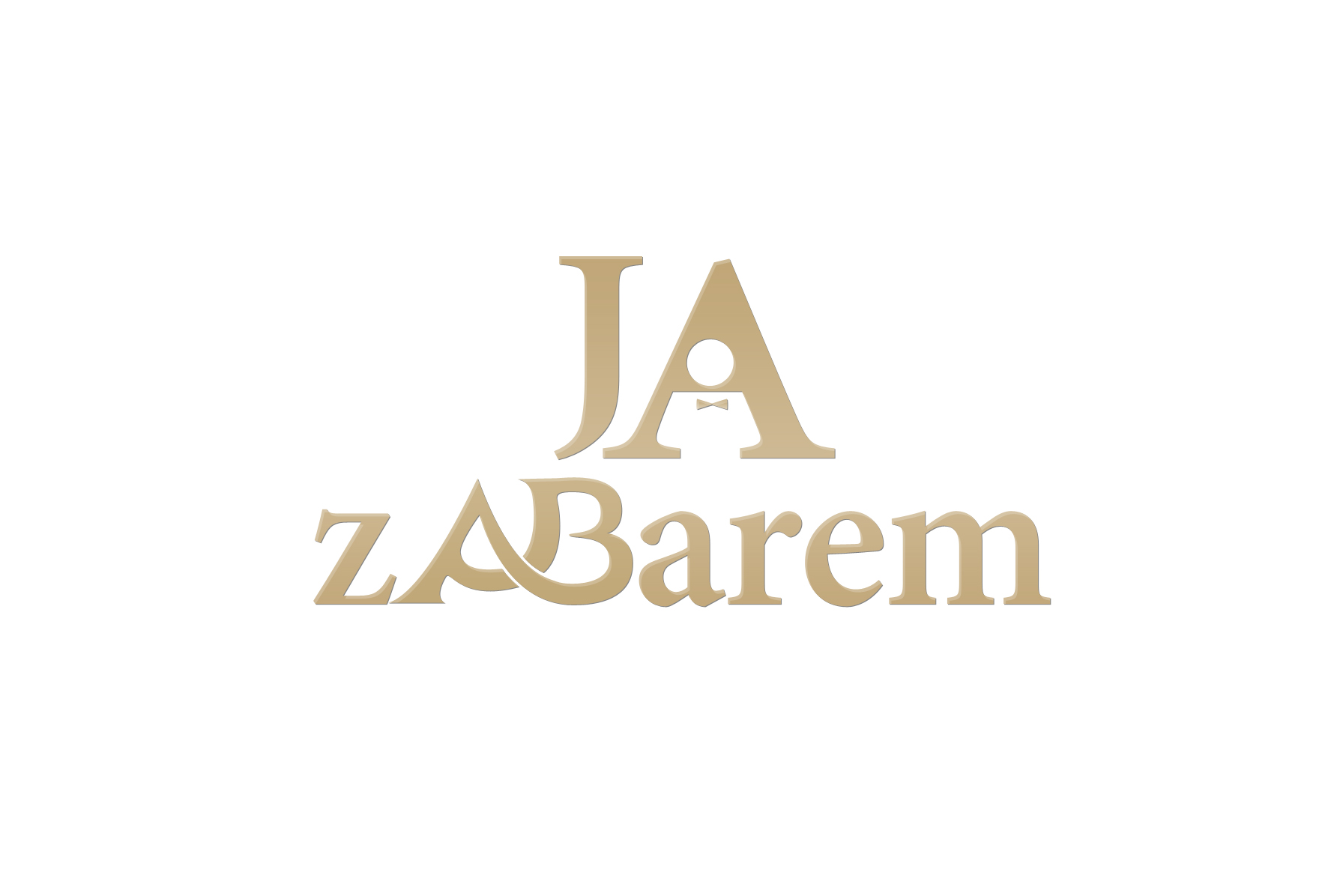 Międzybrodzie - Żywieckie 20.11.2019Karta ZgłoszeniowaPodpis Uczestnika:						Podpis Opiekuna:Nazwa i adres szkoły:Imię i nazwisko uczestnika:Imię i nazwisko opiekuna:Numer kontaktowy opiekunaNazwa koktajlu:Nazwa i adres szkoły:Imię i nazwisko uczestnika:Imię i nazwisko opiekuna:Numer kontaktowy opiekunaNazwa koktajlu:Nazwa i adres szkoły:Imię i nazwisko uczestnika:Imię i nazwisko opiekuna:Numer kontaktowy opiekunaNazwa koktajlu:..................................................................................................................................................................................................................................................................................................................................................................................................................................................................Ilość składników (ml)Ilość składników (ml)SkładnikSkładnik1.2.3.4.5.6.Technika wykonania:Forma Lodu:Dekoracja:Opis uczestnika:................................................................................................................................................................................................................................................................................................................................................................................................................................................................................................................................................................................................................................................................................